SEGUNDO GRADO-CLASS  N°5THE WEATHER DESIGN FLASHCARDS: DISEÑO TARJETAS 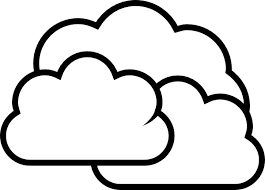 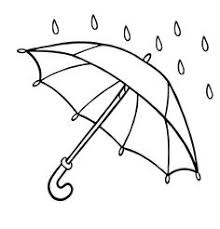 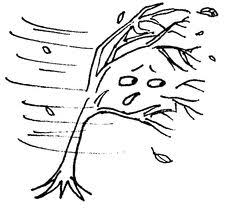 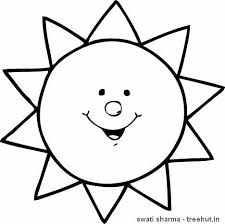 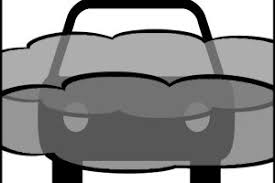 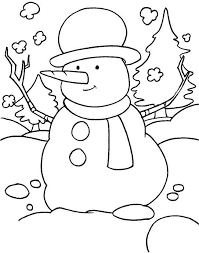 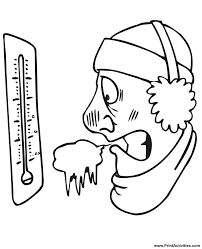 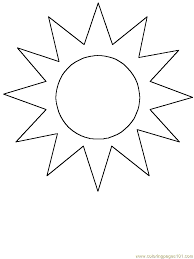 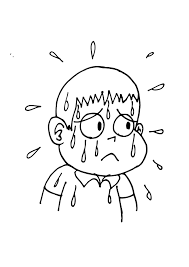 